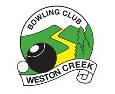 Weston Creek Women’s Bowling Club Inc WESTON ACT 2611Dear MemberAnnual subscriptions for 2021/2022 will be due by 30 June 2021.  Membership Classes and subscription fees:Member Players	$100 (full fee) or $90 (Seniors, Centrelink or Veterans’ Affairs Concession Cardholder)Junior Members	$35Social Members		$30A Social Member is only eligible to attend social functions and shall not have the right to vote at meetings, hold a position in the Club, play social bowls or participate in Club Championships and Bowls ACT events.Method of Payment:Cash and form in the Women’s Treasurer’s box at the Club;Cheque made out to Weston Creek Women’s Bowling Club and form
to the Treasurer at , Weston 2611, or in the Women’s Treasurer’s box at the Club; EFT to BSB: 082 926 (NAB Woden)  Account No: 651085220(Please include your initial and surname in the description field.  Please email your completed form to wcwbc@outlook.com to indicate you have paid via EFT.) Yours sincerelySecretary Weston Creek Women’s Bowling Club------------------------------------------------------------------------------------------------------------------------------------------------------------Please complete and submit this form with your payment so we can be sure we have your correct details.WCWBC ANNUAL SUBSCRIPTION FOR 2021-2022WCWBC ANNUAL SUBSCRIPTION FOR 2021-2022WCWBC ANNUAL SUBSCRIPTION FOR 2021-2022WCWBC ANNUAL SUBSCRIPTION FOR 2021-2022WCWBC ANNUAL SUBSCRIPTION FOR 2021-2022WCWBC ANNUAL SUBSCRIPTION FOR 2021-2022WCWBC ANNUAL SUBSCRIPTION FOR 2021-2022Method of Payment Cash Cheque Cheque EFT - Date Paid __ / __ / __ EFT - Date Paid __ / __ / __Membership Class Member Player ($100) Member Player ($90) Junior Member ($35) Junior Member ($35) Social Member ($30) Social Member ($30)Name:Address:Contact phone/mobile:E-mail:Signature:Date: